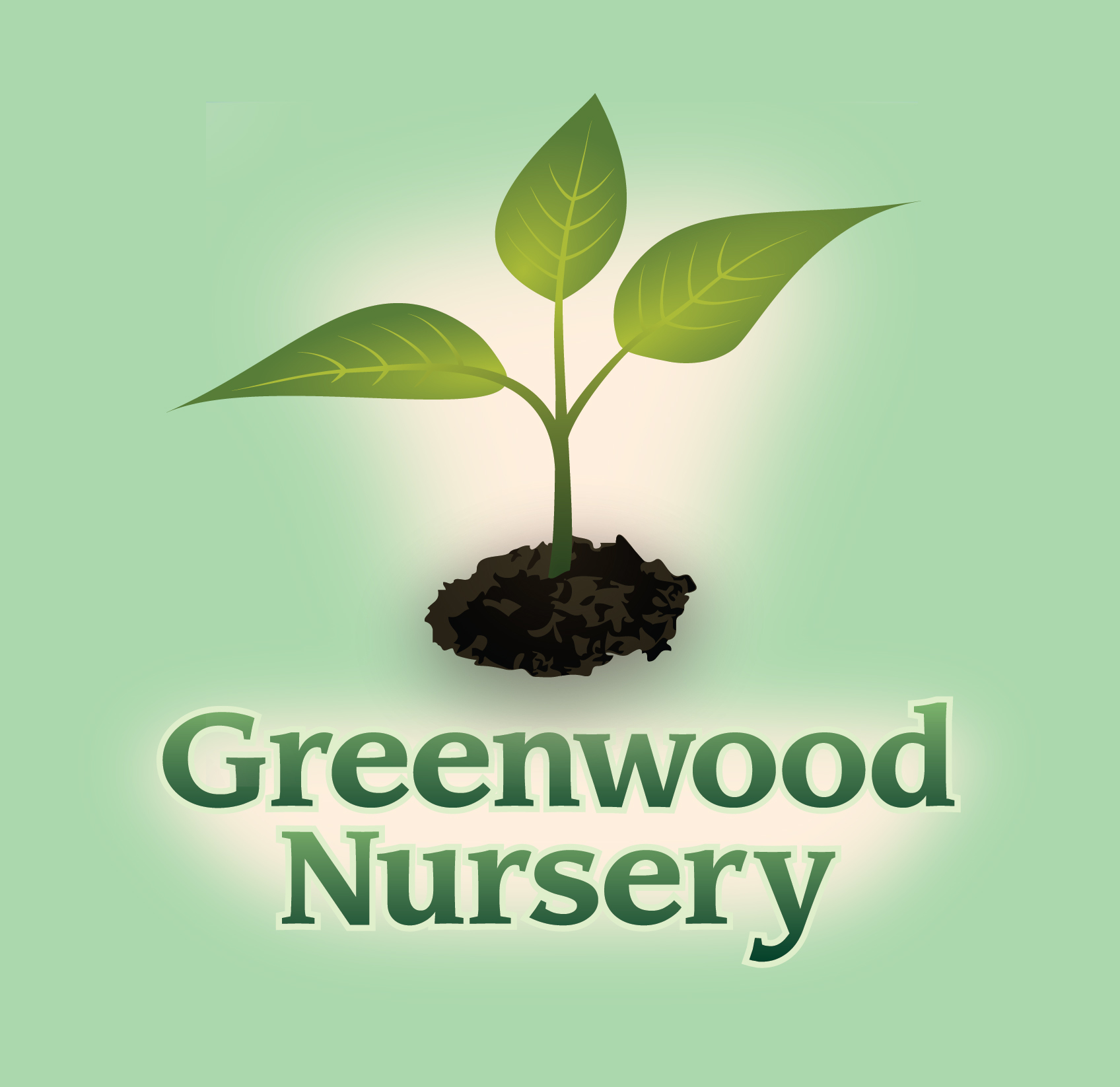 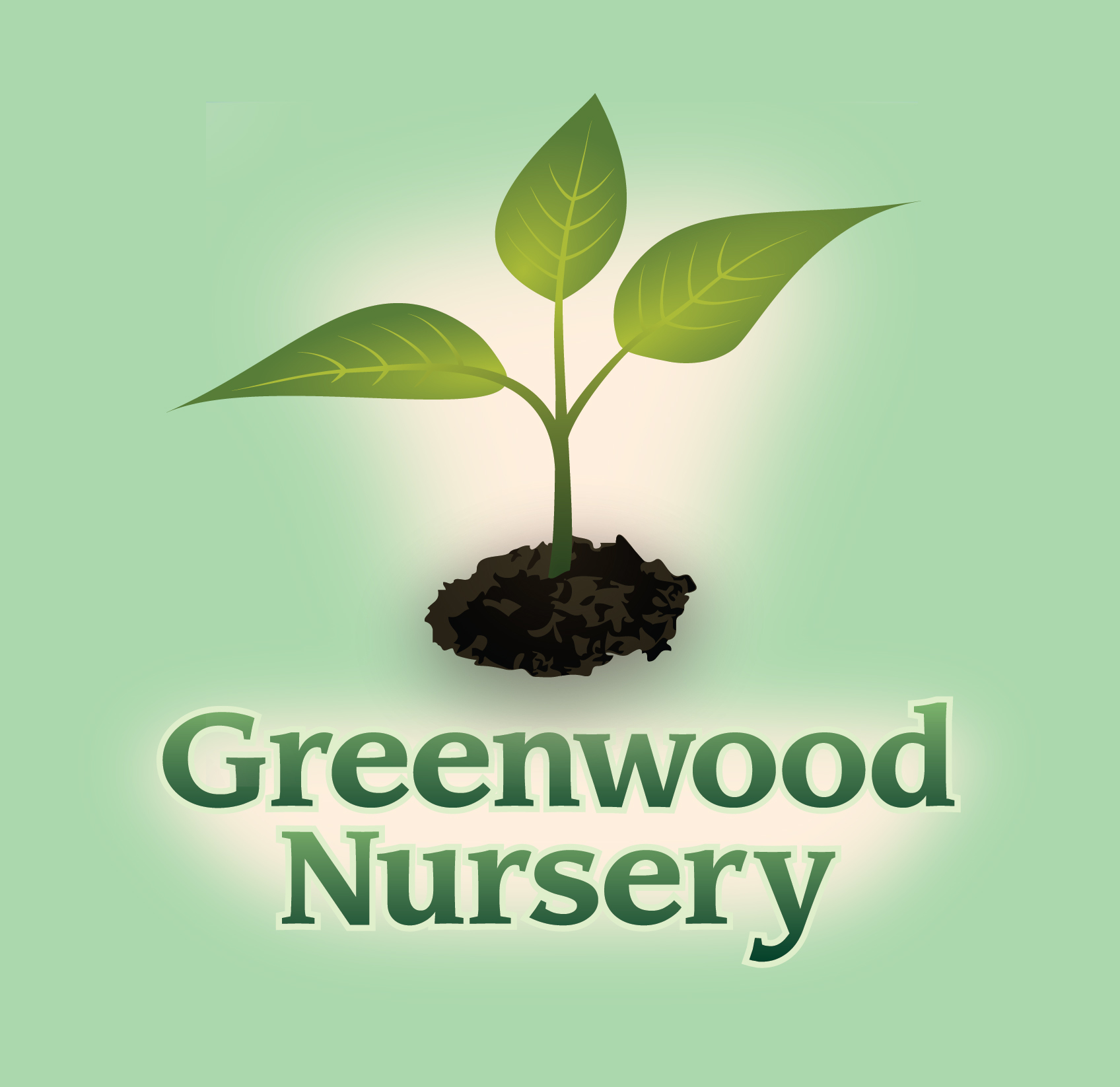 Black Walnut Trees emit a toxin which stunts growth of many plants directly underneath. The plants listed below do well under and around Black Walnut Trees.Perennials and BulbsAnnualsAjuga – Bugle Weed Begoniaceae – BegoniaAlcea – HollyhockIpomoea – Morning GloryAstilbeViola – Pansy Campanula – BellflowerZinniaChrysanthemum – Garden MumShrubsClematisAcer ginnala – Amur MapleGeranium - CranesbillCotinus – Smokebush Hemerocallis – Daylily Euonymus alatus – Burning BushHeuchera – Coral BellsForsythiaHostaHydrangea (shade)IrisJuniperus – Juniper Monarda – Bee Balm Syringa – Lilac Oenothera – PrimroseViburnumPhloxPolemonium – Jacob’s LadderPolygonatum – Solomon’s SealPteridophyta – Ferns Pulmonaria – Lungwort SedumTradescantia – Spiderwort Veronica – Speedwell Vinca – Periwinkle 